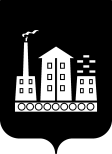 АДМИНИСТРАЦИЯГОРОДСКОГО ОКРУГА СПАССК-ДАЛЬНИЙРАСПОРЯЖЕНИЕ12 августа 2021 г.           г. Спасск-Дальний, Приморского края                № 428-раО внесении изменений  в распоряжение  Администрации городского  округа Спасск-Дальний от 27 ноября 2019 г. № 531/1-ра «О создании комиссии для обеспечения обследования жилых помещений, приобретаемых в собственность городского округа Спасск-Дальний»На основании Устава городского округа Спасск-Дальний, в целях исполнения муниципальной программы «Переселение граждан из аварийного жилого фонда городского округа Спасск-Дальний на 2019-2025 гг.», утвержденной постановлением Администрации городского округа Спасск-Дальний от 29 мая     2019 года № 233-па, для обеспечения обследования жилых помещений, приобретаемых в собственность городского округа Спасск-Дальний, в связи с кадровыми изменениями:1. Внести в распоряжение Администрации городского округа Спасск-Дальний от 27 ноября 2019 года № 531/1-ра «О создании комиссии для обеспечения обследования жилых помещений, приобретаемых в собственность городского округа Спасск-Дальний»  изменения, изложив состав комиссии в следующей редакции (прилагается)2. Административному управлению  Администрации городского округа Спасск-Дальний (Моняк) разместить настоящее распоряжение  на официальном  сайте правовой информации городского округа Спасск-Дальний.3. Контроль за исполнением настоящего постановления возложить на  заместителя главы Администрации городского округа Спасск-Дальний      Патрушева К.О.Глава городского округа Спасск-Дальний   		  	                   А.К. Бессонов Приложениек распоряжению Администрации городского округа Спасск-Дальний от 12.08.2021 №  428-раСоставкомиссии для обеспечения обследования жилых помещений, приобретаемых в собственность городского округа Спасск-ДальнийПатрушев К.О.        - заместитель главы Администрации городского  округа   Спасск-Дальний, председатель комиссииСимоненко О.С.       - начальник управления жилищно-коммунального хозяйства Администрации городского округа Спасск-Дальний, заместитель председателя комиссииДжос-Яринич О.С.  - начальник управления градостроительства Администрации городского округа Спасск-ДальнийПетик И.Б.                - начальник управления земельных и имущественных отношений Администрации городского округа Спасск-ДальнийБулыгина Н.М.        -  старший специалист 1 разряда ТОУ Роспотребнадзора по Приморскому краю в городском округе Спасске-Дальнем (по согласованию)